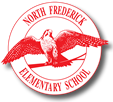 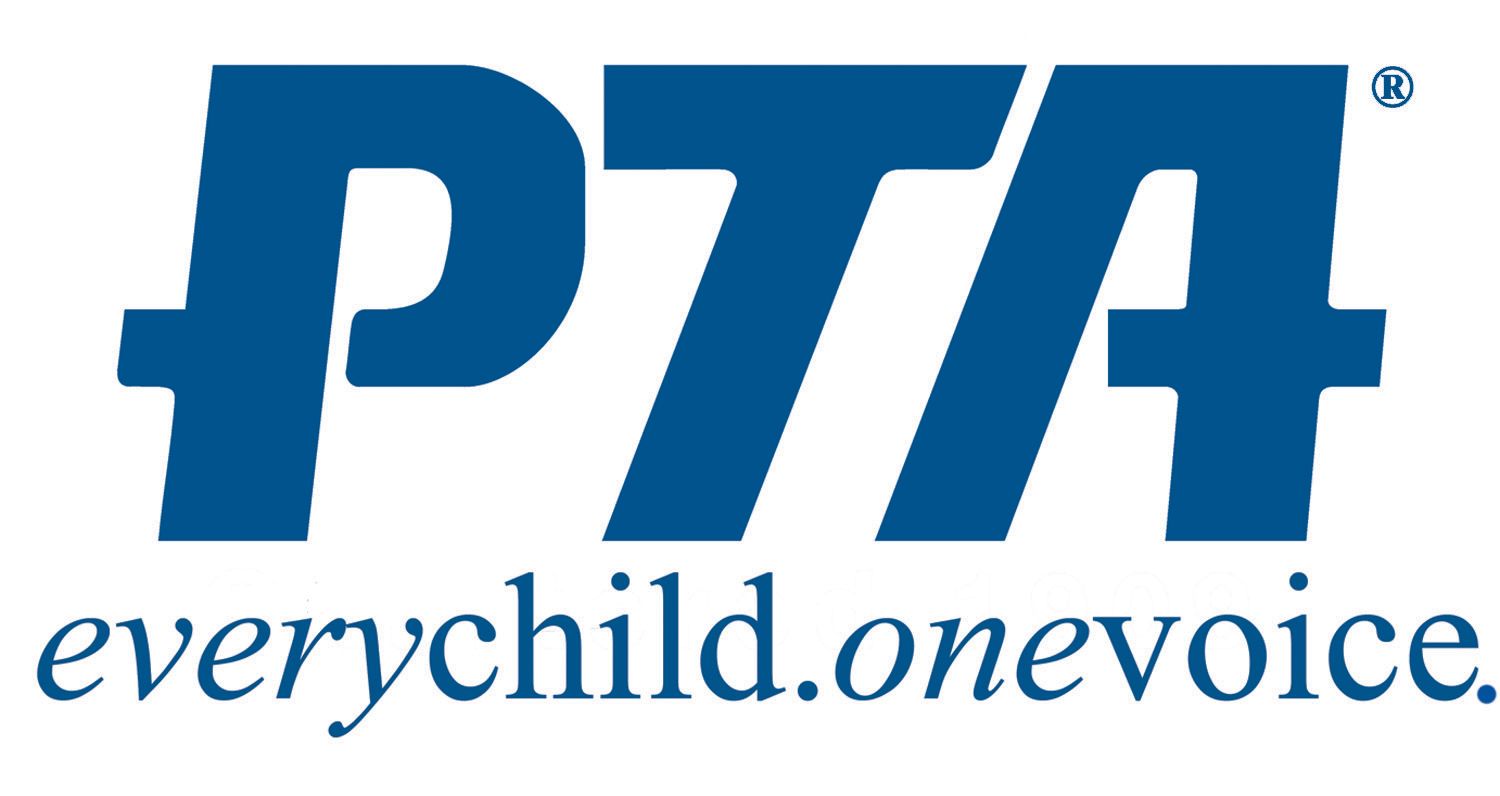 In School:History Bee, 3rd-5th grades, Wednesday 3:00-4:15. SEE MRS. ANDERSON. Basketball ClubMr. Moses K-1, Wednesdays, 3:15-4:151st Session: 1/8-2/122nd Session: 2/19-3/15$5 per student Ms. Hudson: two sessions TBA – 2nd/3rd & 4th/5th  Day of the week TBA Session Dates TBA FLYER COMING HOME AT LATER DATEPTA Sponsored:Maryland Ensemble Theater drama productionAuditions Closed; Performances Friday March 6 and Saturday March 7th Coding for Girls - Taught by parent David FoxFridays till 4:15Session Dates: 1/3/2020 - 5/15/2020 (except 2/14 & 4/10) 2nd Grade Only. Limited to 20 StudentsNo Charge Chess Club by Silver Knights Enrichment Learn and improve at chess through lessons and games while practicing critical thinking and problem-solving skills. K-5th 10 weeks, Wednesdays, January 15 – April 1 (no club 1/29, 3/4, 4/8)Dismissal till 4:15 $145 per student Young Rembrandts Drawing Classes for KidsK-5th Mondays till 4:15 / 10 weeks (1/13/20 - 3/30/20 (no class 1/20 & 2/17) $125, payment plans available. All supplies included. ONLINE SIGN UP www.youngrembrandts.com/md Beginner Crochet with Ms. Randi Learn basic stitches and finish with a wearable scarf with fringe by the last class. 8 weeks: Thursday January 16-March 5 till 4:15 Grades 1-5 $80 per student. All materials included.Intro to Machine Sewing with Ms. Mary Ann K-5th Four weeks: Fridays - Jan 3, 10, 17, 31 till 4:15$100 per student, all supplies included  Intermediate Machine Sewing with Ms. Mary Ann Three weeks Fridays - March 13, 20, 27 till 4:30  FASHIONISTA! Choose from PJ pants, skirt or shorts. Time permitting, add scarf, scrunchie or bag. Bring your favorite fabric.  2-5th grade, Must know basics of machine sewing.$100, BYO fabric Early Dismissal Sewing with Ms. Mary Ann Valentine’s Session for Intermediate sewers. MUST know basic machine sewing. Make a letter pillow, heart or bag. 2/14 – Dismissal until 4pm. $55, All supplies included.Intro to Machine Sewing with Ms. Mary Ann Half Day Class Learn basics and safety and make a pillowcase and bag. March 4th, Dismissal until 4pm 2nd-5th grade $75, all supplies included  *All sign ups subject to approval. 